.#16 Count intro.Alternative Music: “Down Louisiana Way” by George Strait.SIDE, TOUCH, SIDE, TOUCH, SLOW CHASSE, TOUCH.SIDE, TOUCH, SIDE, TOUCH, SLOW CHASSE, TOUCHRUMBA BOX (back).GRAPEVINE RIGHT, TOUCH, GRAPEVINE ¼ LEFT TURN, TOUCH.START AGAINAB Good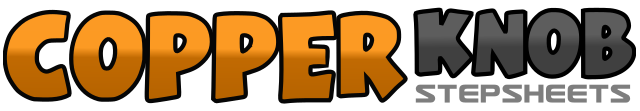 .......Count:32Wall:4Level:Absolute Beginner.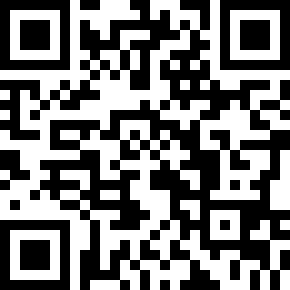 Choreographer:Susanne Oates (UK) - October 2015Susanne Oates (UK) - October 2015Susanne Oates (UK) - October 2015Susanne Oates (UK) - October 2015Susanne Oates (UK) - October 2015.Music:It's All Good - Joe NicholsIt's All Good - Joe NicholsIt's All Good - Joe NicholsIt's All Good - Joe NicholsIt's All Good - Joe Nichols........1    2Step right to right side. Touch left toe beside right.3    4Step left to left side. Touch right toe beside left.5    6Step right to right side. Step left beside right.7    8Step right to right side. Touch left beside right.9   10Step left to left side. Touch right toe beside left.11 12Step right to right side. Touch left toe beside right.13 14Step left to left side. Step right beside left.15 16Step left to left side. Touch right toe beside left.17 18Step right to right side. Step left beside right.19 20Step right back. Touch left toes beside right.21 22Step left to left side. Step right beside left.23 24Step left forward. Touch right beside left.25 26Step right to right side. Step left behind right.27 28Step right to right side. Touch left beside right.29 30Step left to left side. Step right behind left.31 32Turn ¼ left, stepping left forward. Touch right beside left. (9o’clock)